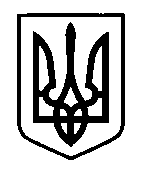 УКРАЇНАПрилуцька міська радаЧернігівська областьУправління освіти Про  заходи щодо запобігання поширенню гострої респіраторної хвороби COVID-19 в гімназії №5 імені Віктора Андрійовича ЗатолокінаВідповідно до подання адміністрації Прилуцької гімназії №5 імені Віктора Андрійовича Затолокіна від 24.01.2022 №14/1-43, на підставі   розділу 5 Положення про Управління освіти Прилуцької міської ради, затвердженого  рішенням міської ради (72 сесія 7  скликання) від 15.09.2020  №15 та з метою зменшення ризиків поширення гострої респіраторної хвороби COVID-19 серед педагогічного та учнівського колективів гімназії,НАКАЗУЮ:Заборонити здобувачам освіти 5-11 класів Прилуцької гімназії №5 імені Віктора Андрійовича Затолокіна  відвідувати заклад освіти із 25.01.2022 по 06.02.2022.Директору гімназії Бурлаку Н.О.  на період із 25.01.2022 по 06.02.2022забезпечити:організацію освітнього процесу для учнів 5-11 класів з використанням технологій дистанційної освіти;контроль за реалізацією освітнього процесу в період використання технологій дистанційної освіти;моніторинг стану здоров’я учнів та працівників закладу освіти та організацію регулярної комунікації з батьками здобувачів освіти для з’ясування стану здоров’я учнів, вихованців.3.Контроль за виконанням наказу залишаю за собою.Начальник управління освіти міської ради							Олександр ПРАВОСУД24 січня 2022 рокуНАКАЗм. Прилуки№06         